Weekly SnapshotWeek of January 28, 2019Vocabulary“Film Fright”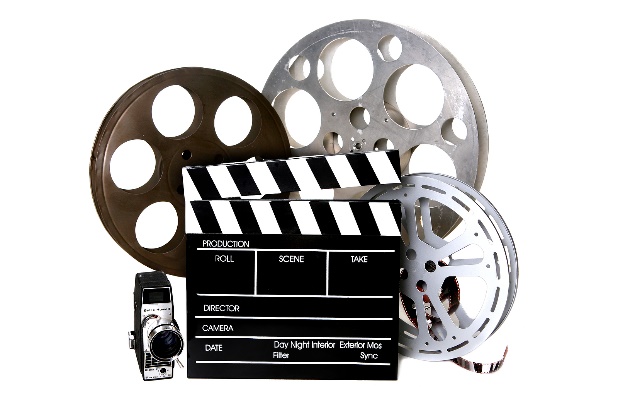 actor – a person who acts in a movie or playcharacter – someone in a storyclassic – old, but goodfascinated – to be very interested in somethingoriginal –the first of its kindprocess –a set of actions taken to get a certain resultsuccessful –to have a good result or be well likedterror – to have much fearVocabulary“Culture Clash”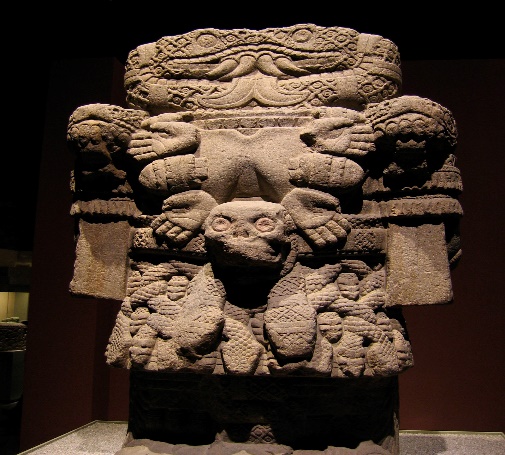 blend –to mix things togethercapital – city where the government is locatedconflict – a problem or disagreementconquer – to win control of people through forceculture- the way of life for a group of peopledefeat- is a lossempire – a large group of areas ruled by one personruler – a person who runs a countryMonday, January 28, 2019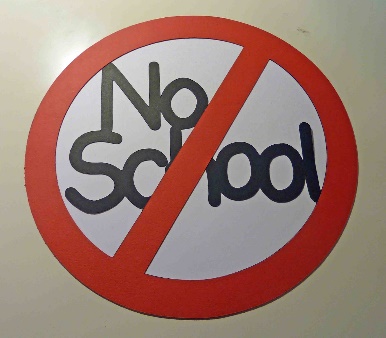 Tuesday, January 29, 2019 Learning StrategiesTalk About it TuesdayStress:  Conflict Resolution6th Grade Weekly Selection:  “Film Fright”Introduction:  VocabularyActivating Prior Knowledge: watch video on making filmsFocus on Genre- Feature ArticleRead Aloud and Discuss Elements- VisualizeHomework- Learn Key Vocabulary7th & 8th Grade Weekly Selection:  “Culture Clash”Introduction:  VocabularyActivating Prior Knowledge- brief video on the Aztec EmpireFocus on Genre- History ArticleRead Aloud and Discuss Elements- Understand realia, maps, and primary source textNotetaking:  Prepare to Read “Comparing a topicHomework-Learn Key VocabularyWednesday, January 30, 2019Learning StrategiesWork on It WednesdayCheck Grades and ConferencePlease check with your child about missing assignments and grades below C6th Grade Weekly Selection:  “Film Fright”Review Vocabulary & HomeworkAudio of StoryGrammar- Adjectives that make comparisonsHomework-Adjectives that make comparisons7th & 8th Grade Weekly Selection:  “Culture Clash”Review Vocabulary & HomeworkAudio of StoryGrammar-Verbs in the Past TenseHomework-Verbs in the Past TenseThursday, January 31, 2019Learning StrategiesThink About it ThursdayStress:  Conflict Resolution6th Grade Weekly Selection:  “Film Fright”Paired Reading of TextLiterary Analysis:  Analyze Rhythm in PoetryVocabulary Study:  Use Latin and Greek RootsHomework: Academic Vocabulary7th & 8th  Grade Weekly Selection:  “Culture Clash”Paired Reading of Text Vocabulary Study: Idioms & Context CluesHomework: IdiomsFriday, February 1, 2019Learning StrategiesPreferred and Non-Preferred GroupingStress:  Conflict Resolution6th, 7th , & 8th  Grade Weekly SelectionReading TestWriting Assessment Linked to Current Story